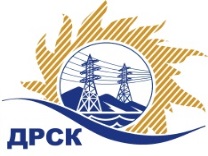 Акционерное Общество«Дальневосточная распределительная сетевая  компания»Протокол № 446/МЭ-ВПзаседания закупочной комиссии по выбору победителя по открытому электронному запросу предложений на право заключения договора: «Кабельная арматура POLJ»  Закупка № 1281 ГКПЗ 2016    ЕИС № 31603518715ПРИСУТСТВОВАЛИ: 10 членов постоянно действующей Закупочной комиссии АО «ДРСК»  2-го уровня.Форма голосования членов Закупочной комиссии: очно-заочная.ВОПРОСЫ, ВЫНОСИМЫЕ НА РАССМОТРЕНИЕ ЗАКУПОЧНОЙ КОМИССИИ: Об утверждении результатов процедуры переторжки.Об итоговой ранжировке заявок.О выборе победителя запроса предложений.РЕШИЛИ:ПО ВОПРОСУ № 1Признать процедуру переторжки состоявшейся.Утвердить окончательные цены предложений участниковПО ВОПРОСУ № 2Утвердить итоговую ранжировку предложенийПО ВОПРОСУ № 3         Признать победителем открытого электронного запроса предложений на право заключения договора на поставку:  «Кабельная арматура POLJ» участника, занявшего первое место в итоговой ранжировке по степени предпочтительности для заказчика         - ООО "ТД "Энергия-ДВ" (680001, г. Хабаровск, ул. Строительная, дом 18А Литер Б.), на условиях: стоимость 602 517,57 руб. (цена без НДС: 510 608,11 руб.). Срок завершения поставки: 30.06.2016г. Условия оплаты: в течение 60 дней с момента получения товара на склад грузополучателя. Гарантийный срок: 3 года, с момента  ввода в эксплуатацию.  Предложение действительно до 01.08.2016г.город  Благовещенск« 28»  апреля 2016 года№п/пНаименование Участника закупки и его адресЦена предложения до переторжки без НДС, руб.Цена предложения после переторжки без НДС, руб.1.ООО "ТД "Энергия-ДВ" (680001, г. Хабаровск, ул. Строительная, дом 18А Литер Б.)533 950,11 510 608,112.ООО "К-Электротехник" (644050, Россия, Омская область, г. Омск, ул. 2-я Поселковая, 53 "В", 25)512 000,00  512 000,003.ООО "Аверс" (127566, г. Москва, Высоковольтный пр., д. 1, стр. 36)538 160,17  538 160,17Место в итоговой ранжировкеНаименование и адрес участникаЦена предложения до переторжки без НДС, руб.Цена предложения после переторжки без НДС, руб.1 местоООО "ТД "Энергия-ДВ" (680001, г. Хабаровск, ул. Строительная, дом 18А Литер Б.)533 950,11 510 608,112 местоООО "К-Электротехник" (644050, Россия, Омская область, г. Омск, ул. 2-я Поселковая, 53 "В", 25)      512 000,00  512 000,003 местоООО "Аверс" (127566, г. Москва, Высоковольтный пр., д. 1, стр. 36)538 160,17  538 160,17Ответственный секретарь Закупочной комиссии: Челышева Т.В. _____________________________ Исп. Терёшкина Г.М.397-260